Board of Trustees of the University of OregonSeconded Motion: Approval of Multi-Sport Apparel Agreement for Oregon Athletics	Whereas, the University of Oregon Department of Intercollegiate Athletics (Oregon Athletics) wishes to extend its multi-sport apparel agreement (“Agreement”) with Nike, Inc. (“Nike”), currently set to expire on June 30, 2018; 	Whereas, the proposed agreement (attached hereto as Exhibit A) is for a period of eleven (11) years, through May 31, 2028, and stipulates certain cash distributions and product allotments from Nike to Oregon Athletics effective July 1, 2017;  	Whereas, such agreements provide revenue to Oregon Athletics to help offset the cost of the institution’s intercollegiate athletics program; provide product allotments for all intercollegiate sports, thus alleviating expense burdens on individual programs; and provide the University of Oregon with additional cash revenues due to an agreement to share royalty payments equally between Oregon Athletics and the UO’s central administration; 	Whereas ORS 352.087(c) authorizes the Board of Trustees of the University of Oregon (“Board”) to make any and all contracts and agreements it deems necessary or appropriate;	Whereas, section 1.7.8 of the University’s Policy on the Retention and Delegation of Authority requires Board approval of the execution of an instrument where anticipated value to the University of Oregon exceeds $5 million, which this agreement does; and,	Whereas, the Finance and Facilities Committee has referred this matter to the Board as a seconded motion, recommending passage.NOW, THEREFORE, the Board of Trustees hereby authorizes the President, or his designee(s), to enter into the multi-sport apparel agreement between Oregon Athletics and Nike attached hereto as Exhibit A. The Board of Trustees also hereby ratifies all prior actions taken on behalf of the University related to the negotiation and execution of the aforementioned agreement. VOTE:  Voice Vote Recorded – Ayes carried (no dissention)DATE: 12/8/2017 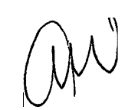 Recorded by the University Secretary: 			